Форма ценового предложения / Quotation formРасценки не должны включать какие-либо налоги, так как ЮНФПА освобождён от всех видов налогов. ЮНФПА является неплательщиком НДС и налога с продаж (освобожденная поставка), соответственно все цены в коммерческих предложениях должны быть указаны без выделения налогов. / The rates should not include any taxes as UNFPA is exempt from all taxes. UNFPA does not pay VAT and sales tax (exempt delivery), therefore all prices in commercial offers must be quoted without tax.Форма для заполнения/ Form to fill outLOT 3КНИГИ ДЛЯ БИБЛИОТЕКИ / SPORTS EQUIPMENTВсего стоимость (прописью) / Total cost (in words): ___________________________	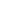 Настоящим я подтверждаю, что компания упомянутая выше, за которую я должным образом уполномочен ставить подпись, просмотрела ЗЦП UNFPA/KGZ/RFQ/2024/004, включая все приложения, поправки к документу ЗЦП (если имеются) и ответы со стороны ЮНФПА на уточняющие вопросы предполагаемых провайдеров услуг.  Далее, компания принимает Общие условия контракта ЮНФПА и будет следовать данному ценовому предложению до момента его истечения.  / I hereby certify that the company mentioned above, which I am duly authorized to sign for, has reviewed RFQ UNFPA/KGZ/RFQ/2023/009 including all annexes, amendments to the RFQ document (if applicable) and the responses provided by UNFPA on clarification questions from the prospective service providers.  Further, the company accepts the General Conditions of Contract for UNFPA and we will abide by this quotation until it expires.Наименование поставщика: / Name of the supplierДата предложения: / Date of quotationClick here to enter a date.Nº Запроса ценового предложения: / Request for Quotation number:UNFPA/KGZ/RFQ/2024/004Валюта: / Currency:KGSChoose an item.Срок действия ценового предложения: / Validity of price in quotation (Ценовое предложение должно быть действительным в течении минимум 3 месяцев после крайнего срока подачи документов.) / (The quotation must be valid for a minimum of 3 months after the deadline for submission of documents.)Items to be Supplied*/ Поставля-емые товары *Description / Specifications of Goods / Описание / Спецификации товаровDescription / Specifications of Goods / Описание / Спецификации товаровDescription / Specifications of Goods / Описание / Спецификации товаровBooks for library / Книги для библиотекиName/ НаименованиеQuantity / Коли-чествоSpecification/СпецификацияPrice per unit / Цена за единицуTotal price / Общая ценаBooks for library / Книги для библиотекиBook: Ch. T. Aitmatov, "Ak keme"  / Книга: Ч. Т. Айтматов, “Ак кеме”10Book: Ch. T. Aitmatov, "Ak keme"Characteristics:- Binding: hardcover.- Language: Kyrgyz. /Книга: Ч. Т. Айтматов, “Ак кеме”Характеристики:- Переплёт: твёрдый.- Язык: кыргызский.Books for library / Книги для библиотекиBook: Ch. T. Aitmatov, "Kyzyl Alma"  / Книга: Ч. Т. Айтматов, “Кызыл Алма”5Book: Ch. T. Aitmatov, "Kyzyl Alma"Characteristics:- Binding: hardcover.- Language: Kyrgyz. /Книга:  Ч. Т. Айтматов, “Кызыл Алма”Характеристики:- Переплёт: твёрдый.- Язык: кыргызский.Books for library / Книги для библиотекиBook: Ch. T. Aitmatov, a collection of legends and fairy tales  / Книга: Ч. Т. Айтматов, сборник легенд и сказок5Book: Ch. T. Aitmatov, a collection of legends and fairy talesCharacteristics:- Binding: hardcover.- Language: Kyrgyz. /Книга: Ч. Т. Айтматов, сборник легенд и сказокХарактеристики:- Переплёт: твёрдый.- Язык: кыргызский.Books for library / Книги для библиотекиBook: T. Kasymbekov, "Syngan Kylych"  / Книга: Т. Касымбеков, “Сынган Кылыч”5Book: T. Kasymbekov, "Syngan Kylych"Characteristics:- Binding: hardcover.- Language: Kyrgyz. /Книга: Т. Касымбеков, “Сынган Кылыч”Характеристики:- Переплёт: твёрдый.- Язык: кыргызский.Books for library / Книги для библиотекиBook: T. Kasymbekov, "Kel-Kel"  / Книга: Т. Касымбеков, “Кел-кел”5Book: T. Kasymbekov, "Kel-Kel"Characteristics:- Binding: hardcover.- Language: Kyrgyz. /Книга: Т. Касымбеков, “Кел-кел”Характеристики:- Переплёт: твёрдый.- Язык: кыргызский.Books for library / Книги для библиотекиBook: K. Bayalinov, "Azhar"  / Книга: К. Баялинов, “Ажар”5Book: K. Bayalinov, "Azhar"Characteristics:- Binding: hardcover.- Language: Kyrgyz. /Книга: К. Баялинов, “Ажар”Характеристики:- Переплёт: твёрдый.- Язык: кыргызский.Books for library / Книги для библиотекиBook: S. Karalaev, collection of fairy tales  / Книга: С. Каралаев, сборник сказок5Book: S. Karalaev, collection of fairy talesCharacteristics:- Binding: hardcover.- Language: Kyrgyz. /Книга: С. Каралаев, сборник сказокХарактеристики:- Переплёт: твёрдый.- Язык: кыргызский.Books for library / Книги для библиотекиBook: Manas for children  / Книга: Манас для детей10Book: Manas for childrenCharacteristics:- Binding: hardcover.- Language: Kyrgyz.- Illustrations: yes. /Книга: Манас для детейХарактеристики:- Переплёт: твёрдый.- Язык: кыргызский.- Иллюстрации: есть.Books for library / Книги для библиотекиBook: Semetei for children  / Книга: Семетей для детей5Book: Semetei for childrenCharacteristics:- Binding: hardcover.- Language: Kyrgyz.- Illustrations: yes. /Книга: Семетей для детейХарактеристики:- Переплёт: твёрдый.- Язык: кыргызский.- Иллюстрации: есть.Books for library / Книги для библиотекиBook: Collection of children's fairy tales  / Книга: Сборник детских сказок30Book: Collection of children's fairy talesCharacteristics:- Binding: hardcover.- Language: Kyrgyz.- Illustrations: yes. /Книга: Сборник детских сказокХарактеристики:- Переплёт: твёрдый.- Язык: кыргызский.- Иллюстрации: есть.Books for library / Книги для библиотекиBook: Collection of children's fairy tales  / Книга: Сборник детских сказок10Book: Collection of children's fairy talesCharacteristics:- Binding: hardcover.- Language: English.- Illustrations: yes. /Книга: Сборник детских сказокХарактеристики:- Переплёт: твёрдый.- Язык: английский.- Иллюстрации: есть.Books for library / Книги для библиотекиBook: Collection of children's fairy tales  / Книга: Сборник детских сказок5Book: Collection of children's fairy talesCharacteristics:- Binding: hardcover.- Language: Russian.- Illustrations: yes. /Книга: Сборник детских сказокХарактеристики:- Переплёт: твёрдый.- Язык: русский.- Иллюстрации: есть.Books for library / Книги для библиотекиBook: Children’s encyclopedia (general)  / Книга: Детская энциклопедия (общая)10Book: Children’s encyclopedia (general) Characteristics:- Binding: hardcover.- Language: Kyrgyz.- Illustrations: yes. /Книга: XХарактеристики:- Переплёт: твёрдый.- Язык: кыргызский.- Иллюстрации: есть.Books for library / Книги для библиотекиBook: Encyclopedia for high school students (general)  / Книга: Энциклопедия для учеников старших классов (общая)10Book: Encyclopedia for high school students (general)Characteristics:- Binding: hardcover.- Language: Kyrgyz. /Книга: Энциклопедия для учеников старших классов(общая)Характеристики:- Переплёт: твёрдый.- Язык: кыргызский.Books for library / Книги для библиотекиBook: Children’s encyclopedia (animals)  / Книга: Детская энциклопедия (животные)10Book: Children’s encyclopedia (animals)Characteristics:- Binding: hardcover.- Language: Kyrgyz.- Illustrations: yes.  /Книга: Детская энциклопедия (животные)Характеристики:- Переплёт: твёрдый.- Язык: кыргызский.- Иллюстрации: есть.Books for library / Книги для библиотекиBook: Children’s encyclopedia (space)  / Книга: Детская энциклопедия (космос)5Book: Children’s encyclopedia (space)Characteristics:- Binding: hardcover.- Language: Kyrgyz.- Illustrations: yes.  /Книга: Детская энциклопедия (космос)Характеристики:- Переплёт: твёрдый.- Язык: кыргызский.- Иллюстрации: есть.Books for library / Книги для библиотекиBook: Children’s encyclopedia (plants)  / Книга: Детская энциклопедия (растения)5Book: Children’s encyclopedia (plants)Characteristics:- Binding: hardcover.- Language: Kyrgyz.- Illustrations: yes.  /Книга: Детская энциклопедия (растения)Характеристики:- Переплёт: твёрдый.- Язык: кыргызский.- Иллюстрации: есть.Books for library / Книги для библиотекиBook: Children’s encyclopedia (cars)  / Книга: Детская энциклопедия (машины)5Book: Children’s encyclopedia (cars)Characteristics:- Binding: hardcover.- Language: Kyrgyz.- Illustrations: yes.  /Книга: Детская энциклопедия (машины)Характеристики:- Переплёт: твёрдый.- Язык: кыргызский.- Иллюстрации: есть.ОБЩАЯ СУММА БЕЗ НДС / TOTAL PRICE WITHOUT VATClick here to enter a date.ФИО и должность / Name and titleДата и место / Date and placeДата и место / Date and place